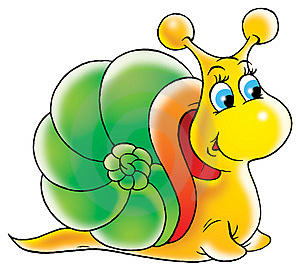 18. – 22. 9. 2017Pondělí	přesnídávka	houska, nutelová pom., čaj, koktejl, ovoce			(1,7,8)		polévka	kulajda							(1,7,9)		oběd		květákový mozeček, brambor, zel. okurka, čaj		(1,7)		svačina	chléb, nadýchaná lučina, čaj, mléko, zelenina		(1,7)Úterý	přesnídávka	rohlík, jogurt, čaj, mléko, ovoce				(1,7)		polévka	čočková							(1,9)		oběd		masové rizoto, sýr, džus					 (7)		svačina	chléb, šunkové máslo, čaj, mléko, zelenina			(1,7)	Středa	přesnídávka 	chléb, rybičková pomazánka, čaj, b. káva, zelenina	(1,4,7) 		polévka	zeleninová s pohankou					(1,7,9)		oběd		rajská omáčka, masové koule, těstoviny, čaj	                       (1,3)		svačina	lámankový chléb, máslo, čaj, mléko, ovoce			(1,7,11)Čtvrtek	přesnídávka	houska, hermelínová pom., čaj, mléko, ovoce		(1,7)		polévka	z vaječné jíšky						(1,3,7,9)		oběd		pečené maso, špenát, br. knedlík,  ovocná šťáva		(1,3)		svačina	chléb, pomazánkové máslo, vejce, čaj, mléko, zelenina	(1,3,7)Pátek	přesnídávka	chléb, máslo, šunka, čaj, koktejl, zelenina			(1,7)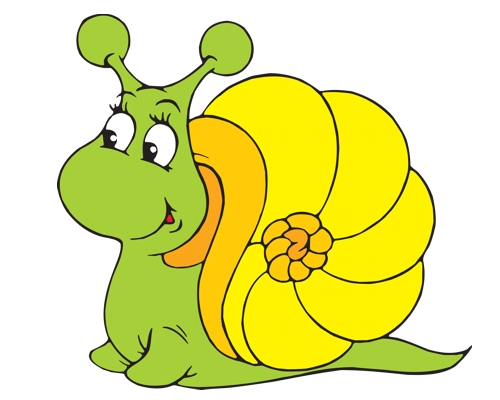 		polévka	vývar se zeleninou a strouháním				(1,7,9)		oběd		fazolový guláš, chléb, čaj					(1)		svačina	makový závin, čaj,  mléko, ovoce				(1,7)změna vyhrazena